"08" апреля 2019 г. №33-гО внесении изменений в муниципальнуюпрограмму"Формирование комфортной среды на территорииГородского округа "Жатай" на 2018-2022 годыВ соответствии с Указом Главы Республики Саха (Якутия) от 28.08.2017 г. №2094  "О государственной программе Республики Саха (Якутия) "Формирование современной городской среды на территории Республики Саха (Якутия) на 2018-2022 гг.", п.4 Порядка разработки, утверждения и реализации муниципальных программ Городского округа "Жатай", утвержденного Постановлением Главы Окружной Администрации ГО "Жатай" №170 от 16.09.2016 г.:1. Внести изменения в муниципальную программу "Формирование комфортной городской среды на территорииГородского округа "Жатай" на 2018-2022 годы", утвержденную постановлением Главы Окружной Администрации ГО "Жатай" №52-г от 25.10.2017 г.:1) В графе 2 строку 7 "Объемы бюджетных ассигнований Программы" Паспорта муниципальной  программы"Формирование комфортной городской среды на территорииГородского округа "Жатай"" на 2018-2022 годы",утвержденной постановлением Главы Окружной Администрации ГО "Жатай" №52-г от 25.10.2017 г., изложить в следующей редакции:"Общий объем финансирования мероприятий  Программы52279,41тыс.рублей в том числе:- местный бюджет-           1403,10тыс. рублей;- республиканский бюджет- 2047,08тыс. рублей;- федеральный бюджет-    32929,23тыс. рублей;- внебюджетные источники -    2900,00тыс. рублей; в 2018 году – 3003,2 тыс. рублей, в том числе:- местный бюджет-           3003,2 тыс. рублей;- республиканский бюджет- 0,00 тыс. рублей;- федеральный бюджет-    0,00 тыс. рублей;- внебюджетные источники -    0,00 тыс. рублей; в 2019 году – 26300,00 тыс. рублей, в том числе:- местный бюджет-           3900,0 тыс. рублей;- республиканский бюджет- 344,70тыс. рублей;- федеральный бюджет-    19155,30 тыс. рублей;- внебюджетные источники -    2900,00 тыс. рублей; в 2020 году - 9158,77 тыс. рублей, в том числе:- местный бюджет-           4000,0 тыс. рублей;- республиканский бюджет- 567,46 тыс. рублей;- федеральный бюджет-    4591,31 тыс. рублей;- внебюджетные источники -    0,00 тыс. рублей; в 2021 году – 7658,77 тыс. рублей, в том числе:- местный бюджет-           2500,0 тыс. рублей;- республиканский бюджет- 567,46 тыс. рублей;- федеральный бюджет-    4591,31 тыс. рублей;- внебюджетные источники -    0,00 тыс. рублей; в 2022 году – 7658,77 тыс. рублей, в том числе:- местный бюджет-           2500,0 тыс. рублей;- республиканский бюджет- 567,46 тыс. рублей;- федеральный бюджет-    4591,31 тыс. рублей;- внебюджетные источники -    0,00 тыс. рублей; В течение отчётного периода объёмы финансирования Программы за счёт всех источников финансирования уточняются (корректируются) по мере необходимости."2) Абзац 16 раздела II "Общая характеристика текущего состояния уровня благоустройства территории Городского округа "Жатай". Приоритеты политики в сфере благоустройства." муниципальной  программы"Формирование комфортной городской среды на территории Городского округа "Жатай"" на 2018-2022 годы", постановлением Главы Окружной Администрации ГО "Жатай" №52-г от 25.10.2017 г., изложить в следующей редакции:"Общая стоимость работ по благоустройству дворовых территорий МКД и  территорий общего пользования составляет 52279,41тыс. руб., в том числе 32929,23 тыс. руб. средств федерального бюджета, 2047,08 тыс.руб. средств республиканского бюджета,  14403,10тыс. руб. средств бюджета Городского округа "Жатай"(далее - местный бюджет), 2900,00 тыс. руб. внебюджетные источники в том числе по годам:в 2018 году – 3003,2тыс. рублей, в том числе:- местный бюджет-           3003,2 тыс. рублей;- республиканский бюджет- 0,00 тыс. рублей;- федеральный бюджет-    0,00 тыс. рублей;- внебюджетные источники -    0,00 тыс. рублей; в 2019 году – 26300,00 тыс. рублей, в том числе:- местный бюджет-           3900,00 тыс. рублей;- республиканский бюджет- 344,70тыс. рублей;- федеральный бюджет-    19155,30 тыс. рублей;- внебюджетные источники -    2900,00 тыс. рублей; в 2020 году - 9158,77 тыс. рублей, в том числе:- местный бюджет-           4000,0 тыс. рублей;- республиканский бюджет- 567,46 тыс. рублей;- федеральный бюджет-    4591,31 тыс. рублей;- внебюджетные источники -    0,00 тыс. рублей; в 2021 году – 7658,77 тыс. рублей, в том числе:- местный бюджет-           2500,0 тыс. рублей;- республиканский бюджет- 567,46 тыс. рублей;- федеральный бюджет-    4591,31 тыс. рублей;- внебюджетные источники -    0,00 тыс. рублей; в 2022 году – 7658,77 тыс. рублей, в том числе:- местный бюджет-           2500,0 тыс. рублей;- республиканский бюджет- 567,46 тыс. рублей;- федеральный бюджет-    4591,31 тыс. рублей;- внебюджетные источники -    0,00 тыс. рублей."3) РазделX"Оценка объемов и источников финансирования Программы." муниципальной  программы"Формирование комфортной городской среды на территории Городского округа "Жатай"" на 2018-2022 годы", постановлением Главы Окружной Администрации ГО "Жатай" №52-г от 25.10.2017 г., изложить в следующей редакции:"Финансирование Программы осуществляется на принципах долевого участия с участием средств федерального, республиканского бюджета и бюджета муниципального образования Городского округа "Жатай" и средств иных источников.Информация по финансовому обеспечению Программы за счет всех источников финансирования и за счет средств местного бюджета (с расшифровкой по основным мероприятиям) приведена в приложении № 4 к Программе.Общий объем финансирования мероприятий  Программы52279,41тыс.рублей в том числе:- местный бюджет-           14403,10тыс. рублей;- республиканский бюджет- 2047,08 тыс. рублей;- федеральный бюджет-    32929,23 тыс. рублей;- внебюджетные источники -    2900,00 тыс. рублей; в 2018 году – 3003,2 тыс. рублей, в том числе:- местный бюджет-           3003,2 тыс. рублей;- республиканский бюджет- 0,00 тыс. рублей;- федеральный бюджет-    0,00 тыс. рублей;- внебюджетные источники -    0,00 тыс. рублей; в 2019 году – 26300,00 тыс. рублей, в том числе:- местный бюджет-           3900,00 тыс. рублей;- республиканский бюджет- 344,70тыс. рублей;- федеральный бюджет-    19155,30  тыс. рублей;- внебюджетные источники -    2900,00 тыс. рублей; в 2020 году - 9158,77 тыс. рублей, в том числе:- местный бюджет-          4000,00 тыс. рублей;- республиканский бюджет- 567,46 тыс. рублей;- федеральный бюджет-    4591,31 тыс. рублей;- внебюджетные источники -    0,00 тыс. рублей; в 2021 году – 7658,77 тыс. рублей, в том числе:- местный бюджет-           2500,00 тыс. рублей;- республиканский бюджет- 567,46 тыс. рублей;- федеральный бюджет-    4591,31 тыс. рублей;- внебюджетные источники -    0,00 тыс. рублей; в 2022 году – 7658,77 тыс. рублей, в том числе:- местный бюджет-           2500,00 тыс. рублей;- республиканский бюджет- 567,46 тыс. рублей;- федеральный бюджет-    4591,31 тыс. рублей;- внебюджетные источники -    0,00 тыс. рублей; В общей сложности Программой предусматривается выполнение работ в следующих объемах:Дворовые территории:- укладка асфальтобетонного покрытия парковок, проездов 10702,54 м2, - установка светодиодных светильников 23 шт.;- установка скамеек для отдыха - 58 шт.;- установка урн для мусора - 68 шт.Территории общего пользования:- центральная площадь  11512 м2,- тротуары 4295,29 м2,- озеленение 681,55 м2,- ограждения газонов 602,43 м,-установка скамеек для отдыха - 22 шт.,- установка урн для мусора - 22 шт.,- освещение 10 шт.Нормативная стоимость (единичные расценки) работ по благоустройству дворовых территорий, входящих в состав минимального перечня работ по благоустройству дворовых территорий.4)В раздел VII "Общая характеристика, основные мероприятия, виды и объемы работ по благоустройству территорий многоквартирных домов. Оценка объемов финансирования работ"муниципальной программы "Формирование комфортной городской среды на территорииГородского округа "Жатай"" на 2018-2022 годы", постановлением Главы Окружной Администрации ГО "Жатай" №52-г от 25.10.2017 г., добавить таблицу:Адресный перечень общественных территорий:5) Приложение №3 "Ресурсное обеспечение реализации муниципальной  программы"Формирование комфортной городской среды на территории Городского округа "Жатай" на 2018-2022 годы" изложить в следующей редакции:6) Приложение №6 к муниципальной программе "Формирование комфортной городской среды на территории Городского округа "Жатай"" на 2018-2022 годы", постановлением Главы Окружной Администрации ГО "Жатай" №52-г от 25.10.2017 г., изложить в следующей редакции:2. Опубликовать настоящее постановление на официальном сайте ГО "Жатай".3. Контроль за исполнением настоящего постановления возложить на Главного архитектора - начальника отдела архитектуры и капитального строительства Окружной Администрации ГО "Жатай" Татарченко В.И.Глава                                                                                     Кистенёв А.Е.Республика Саха (Якутия)Окружная Администрация Городского округа  "Жатай"ПОСТАНОВЛЕНИЕ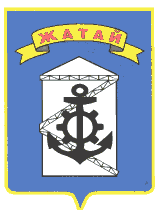 Саха θрθспyyбyлyкэтэ"Жатай"КуораттаађыуокуругунУокуруктаађыДьаhалтатаУУРААХМинимальный перечень работ:- ремонт дворовых проездов;- обеспечение освещения дворовых территорий;- установка скамеек;- урн для мусора2400,00 руб./кв.м.103347,95 руб./ шт.9501,15 руб./шт.3876,30 руб./ шт.Дополнительный перечень работ:- оборудование детских и (или) спортивных площадок;- оборудование автомобильных парковок;- озеленение территорий;- установка ограждений газонов и площадок;- обустройство тротуарных дорожек; - иные виды работ10354,12 руб./кв.м.2400,00 руб./кв.м.114,71 руб./кв.м.4310,80 руб./п.м.2700,00 руб./кв.м.N п/пАдрес Вид работГод выполнения1СтродаОбустройство сквера2018-20202СевернаяБлагоустройство центральной площади 2019Объем финансирования муниципальной программыОбъем финансирования муниципальной программыОбъем финансирования муниципальной программыОбъем финансирования муниципальной программыОбъем финансирования муниципальной программыОбъем финансирования муниципальной программы(тыс. рублей)(тыс. рублей)(тыс. рублей)Источники финансированияОбъем финансирования, всего20182019202020212022Федеральный бюджет, в том числе:32929,23019155,34591,314591,314591,31- капитальные вложения- НИОКР, ПИР, ПСД- прочие расходы32929,230,0019155,304591,314591,314591,31Республиканский бюджет, в том числе:2047,080344,70567,46567,46567,46- капитальные вложения- НИОКР, ПИР, ПСД- прочие расходы2047,080,00344,70567,46567,46567,46Местный бюджет, в том числе:14403,13003,13900,00250025002500- капитальные вложения- НИОКР, ПИР, ПСД- прочие расходы14403,103003,103900,002500,002500,002500,00Внебюджетные источники, в том числе:290002900000- капитальные вложения- НИОКР, ПИР, ПСД- прочие расходы2900,000,002900,000,000,000,00Итого:52279,413003,126300,007658,777658,777658,77Приложение №6Приложение №6Приложение №6Приложение №6Приложение №6Приложение №6Приложение №6Приложение №6Приложение №6Приложение №6План реализации мероприятий муниципальной программыПлан реализации мероприятий муниципальной программыПлан реализации мероприятий муниципальной программыПлан реализации мероприятий муниципальной программыПлан реализации мероприятий муниципальной программыПлан реализации мероприятий муниципальной программыПлан реализации мероприятий муниципальной программыПлан реализации мероприятий муниципальной программы(тыс. рублей)(тыс. рублей)(тыс. рублей)Наименование мероприятийСроки реализацииВсего финансовых средствв том числе по источникам финансированияв том числе по источникам финансированияв том числе по источникам финансированияв том числе по источникам финансированияв том числе по источникам финансированияв том числе по источникам финансированияв том числе по источникам финансированияОтветственный исполнительОтветственный исполнительНаименование мероприятийСроки реализацииВсего финансовых средствФедеральный бюджетФедеральный бюджетФедеральный бюджетБюджет РС(Я)Бюджет                             ГО "Жатай"Бюджет                             ГО "Жатай"Внебюджетные источники2345556778999Цель - формирование комфортной городской среды, как в местах постоянного проживания (территории МКД), так и в местах общего пользования жителей ГО «Жатай», с учетом повышения уровня заинтересованности жителей, организаций в реализацию мероприятий по благоустройству территории2018-202252279,4132929,2332929,2332929,232047,0814403,1014403,102900,001-й плановый год20183003,100,000,000,000,003003,103003,100,002-й плановый год201926300,0019155,3019155,3019155,30344,703900,003900,002900,003-й плановый год20207658,774591,314591,314591,31567,462500,002500,000,004-й плановый год20217658,774591,314591,314591,31567,462500,002500,000,005-й плановый год20227658,774591,314591,314591,31567,462500,002500,000,00Мероприятие N1 Благоустройство дворовых территории МКД2018-202222919,4513337,9413337,9413337,941479,608101,918101,910,001-й плановый год20182101,900,000,000,002101,902101,902-й плановый год20195500,004155,304155,304155,30344,701000,001000,003-й плановый год20205105,853060,883060,883060,88378,301666,671666,674-й плановый год20215105,853060,883060,883060,88378,301666,671666,675-й плановый год20225105,853060,883060,883060,88378,301666,671666,67Мероприятие N2 Благоустройство территорий общего пользования2018-202229359,96567,486301,196301,192900,001-й плановый год2018901,200,000,000,000,00901,20901,200,002-й плановый год201920800,0015000,0015000,0015000,000,002900,002900,002900,003-й плановый год20202552,921530,431530,431530,43189,16833,33833,330,004-й плановый год20212552,921530,431530,431530,43189,16833,33833,330,005-й плановый год20222552,921530,431530,431530,43189,16833,33833,330,00